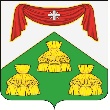 ПОСТАНОВЛЕНИЕАдминистрации муниципального образованияКопнинское Собинского района 17.04.2023г.                                                                                                                                 № 54с.ЗаречноеО проведении аукциона на право заключения договора аренды муниципального имущества      В соответствии с Гражданским кодексом Российской Федерации, Федеральным законом от 12.06.2006г. № 135-ФЗ  «О защите конкуренции», приказом ФАС России от 10.02.2010г. № 67 «О порядке проведения конкурсов или аукционов на право заключения договоров аренды, договоров безвозмездного пользования, договоров доверительного управления имуществом, иных договоров, предусматривающих переход прав в отношении государственного или муниципального имущества, и перечне видов имущества, в отношении которого заключение указанных договоров может осуществляться путем проведения торгов в форме открытого конкурса», администрация  муниципального образования Копнинское постановляет:      1. Провести 23 мая  2023 года аукцион на право заключения договора аренды нежилых помещений общей площадью    22,09 кв.м, расположенных в здании  по адресу: Владимирская область, Собинский район, с.Заречное, ул.Парковая. д.7, кв.55. Размер платы за нежилые помещения определяется по результатам торгов.                                                                                       Начальная цена договора за 11 месяцев (без НДС) –43 824 руб. (Сорок три тысячи восемьсот двадцать четыре) рубля на основании отчета оценщика № 2323703 от 31.03.2023 г. об оценке рыночной стоимости арендной платы за эксплуатацию нежилого помещения, выполненного независимым оценщиком ООО «ВладИнком-Груп» Гамаюмовым А.И.Размер задатка (20 %) составляет –  8764,80  руб. (Восемь тысяч семьсот шестьдесят четыре) рубля 80 копеек. Шаг аукциона (5 %)– 2 191  руб. (Две тысячи сто девяносто один ) рубль 20 копеек. Арендная плата включает плату за пользование нежилым помещением, являющимися предметом торгов, и местами общего пользования площадью 2,19 кв.м. (помещение № 7  по плану здания).               Срок действия договора: 11 месяцев.                                                  2. По результатам проведения аукциона заключить договор аренды на вышеуказанное имущество.                                                                3. Настоящее постановление вступает в силу с момента его подписания.Глава администрации                                              И.В.Голубев